VY_52_INOVACE_PR.3.3-8Anotace: Skládanka znaku města, žáci vystřihnou, složí, nalepí a vybarví znak městaAutor: Mgr.Blanka KusáVzdělávací oblast: Člověk a jeho svět, Prvouka 3. ročníkTéma: Místo, kde žijemeJazyk: ČeštinaKlíčová slova: Znak města Fulneku, skládanka  Druh učebního materiálu: Pracovní listCílová skupina: ŽákStupeň a typ vzdělávání:	základní vzdělávání – první stupeňTypická věková skupina:	8 - 11 letCelková velikost: 292kBZnak městaVystřihni jednotlivé části, slož, nalep a vybarvi.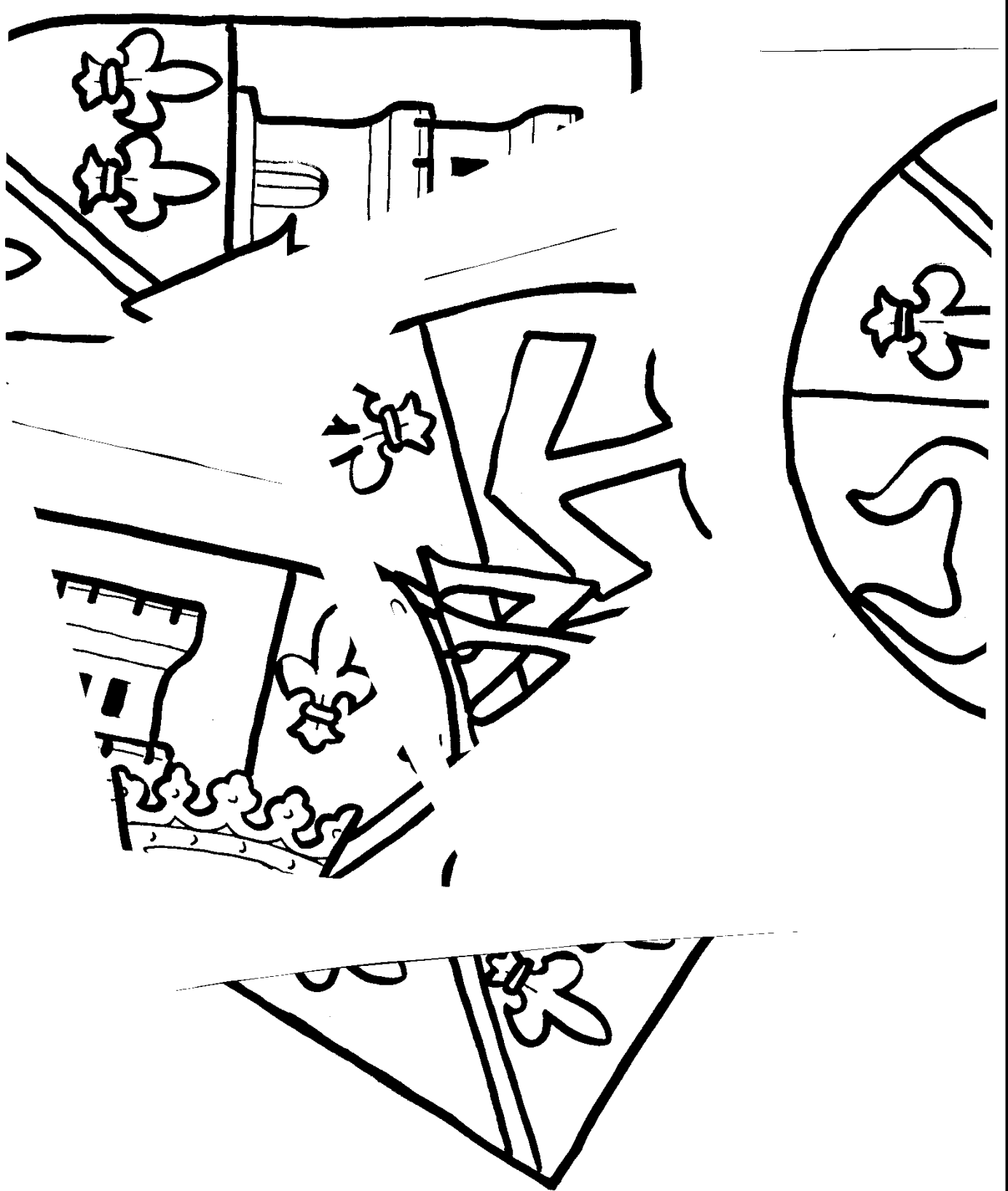 Použité zdroje: Obr. 1: doc. PhDr. TRAPL, Miloš, et al. Komenského Fulnek. Červený Kostelec : EXPRINT, 1991. 47 s. ISBN 80-7046-085-7.